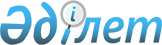 О внесении изменения и дополнения в постановление Правительства Республики Казахстан от 9 февраля 2006 года N 94Постановление Правительства Республики Казахстан от 1 июня 2006 года N 488



      Правительство Республики Казахстан 

ПОСТАНОВЛЯЕТ:




      1. Внести в 
 постановление 
 Правительства Республики Казахстан от 9 февраля 2006 года N 94 "О Плане законопроектных работ Правительства Республики Казахстан на 2006 год" (САПП Республики Казахстан, 2006 г., N 5, ст. 42) следующие изменение и дополнение:



      в Плане законопроектных работ Правительства Республики Казахстан на 2006 год, утвержденном указанным постановлением:



      строку, порядковый номер 4, исключить;



      дополнить строкой, порядковый номер 38-1, следующего содержания:



"38-1. О государственных  МФ   июль  август  сентябрь  Смаилов А.А.



       закупках



       (новая редакция)                                            ".




      2. Настоящее постановление вводится в действие со дня подписания.

 

     Премьер-Министр




      Республики Казахстан


					© 2012. РГП на ПХВ «Институт законодательства и правовой информации Республики Казахстан» Министерства юстиции Республики Казахстан
				